Theme: Changing seasonsClass: 2 Flash strategyTeacher shows the picture of the topical vocabulary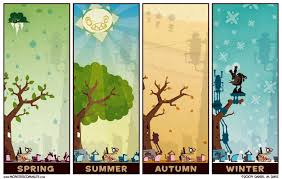 https://www.youtube.com/watch?v=WVM9vaYfe58Task 1.``Mixed letters`` methodFind the word. Example: wosn-snowsipnrgnsuwrnietlofewrelfautmanuumsrmeFor example: I like springDescriptor A learner-makes words with mixed letters-reads the wordsTask 2. Match the picture with the colours.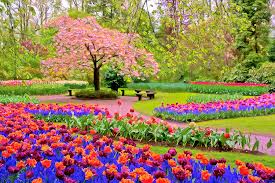 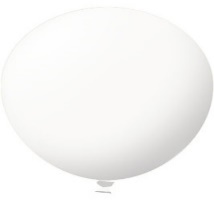          IS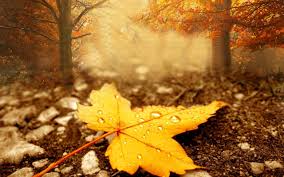 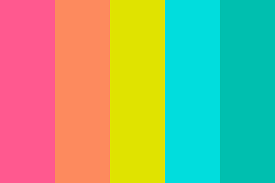 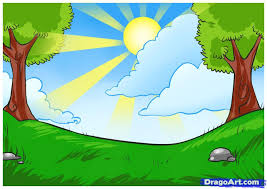 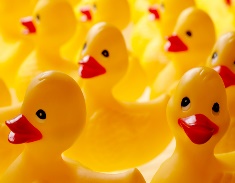 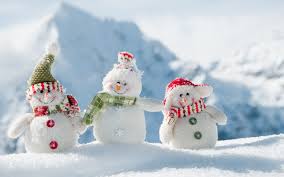 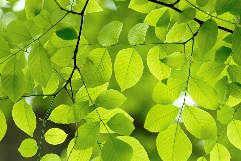 Spring is greenSummer is brightAutumn is yellowAnd winter is whiteDescriptor: A learner-matches the picture-reads sentences-describes the pictures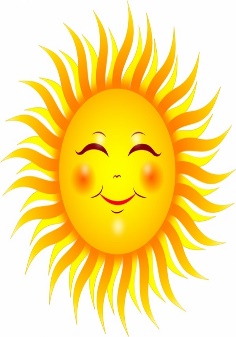 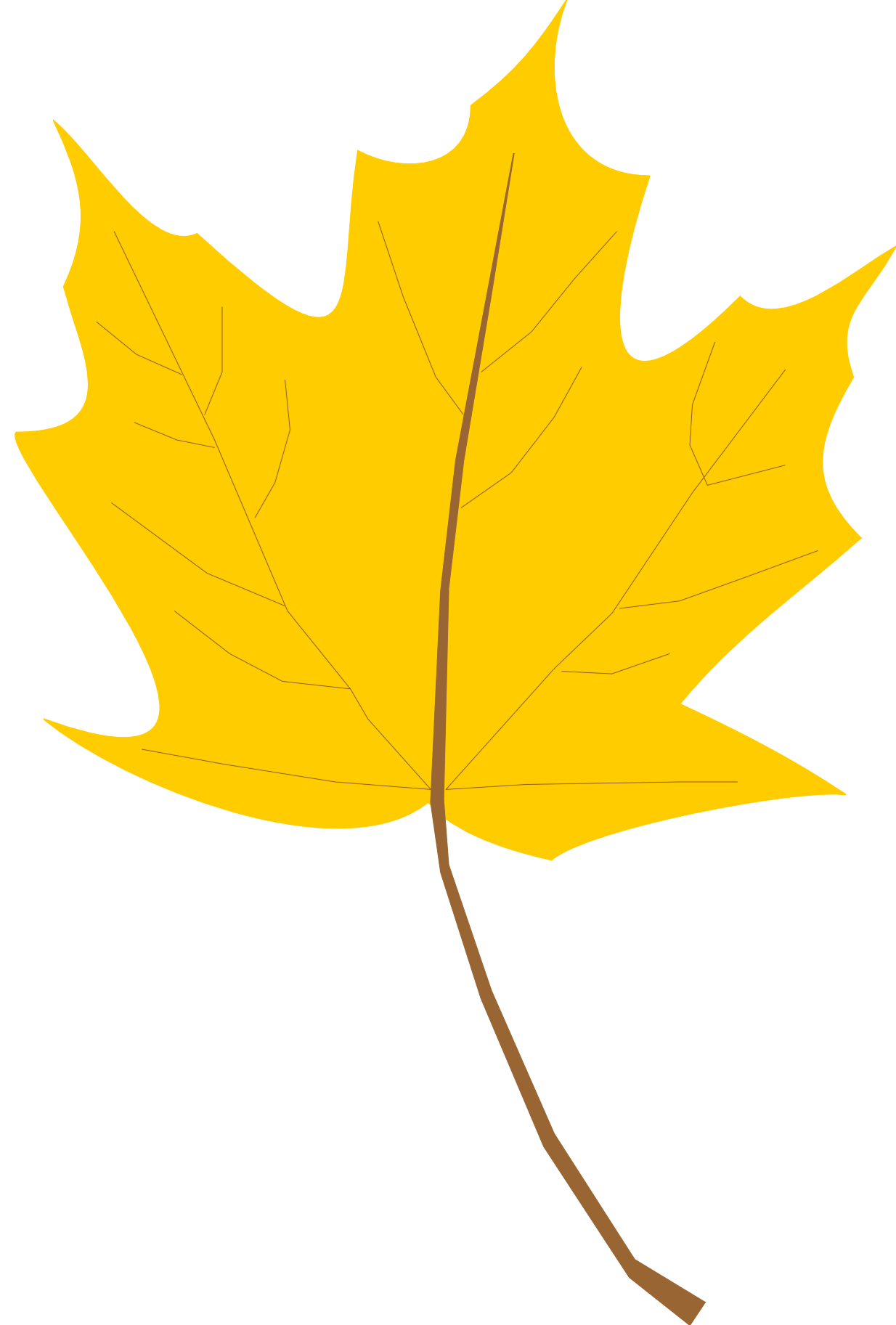 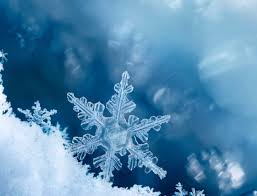 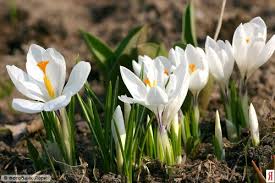 SunLeafSnowFlower